VSTUPNÍ ČÁSTNázev moduluZákladní části počítače.Kód modulu18-m-4/AE49Typ vzděláváníOdborné vzděláváníTyp modulu(odborný) teoreticko–praktickýVyužitelnost vzdělávacího moduluKategorie dosaženého vzděláníL0 (EQF úroveň 4)Skupiny oborů18 - Informatické oboryKomplexní úlohaNávrh a stavba osobního počítačeObory vzdělání - poznámkyObor: 18-20-M/01 Informační technologieDélka modulu (počet hodin)36Poznámka k délce moduluPlatnost modulu od30. 04. 2020Platnost modulu do08. 03. 2020Vstupní předpokladyZáklady znalosti HW, SW a práce na počítači na úrovni očekávaných výstupů absolventa základní školy.JÁDRO MODULUCharakteristika moduluCílem modulu je osvojení teoretických znalostí a praktických dovedností žáků z oblasti identifikace, instalace a konfigurace komponent osobních počítačů, navrhování počítačových sestav, jejich oprav a diagnostika.Očekávané výsledky učeníŽák:identifikuje základní komponenty PC;popíše funkce jednotlivých komponent;navrhne vhodnou počítačovou sestavu dle parametrů;charakterizuje rozdíly mezi navrženými variantami;navrhne vhodné řešení počítačové sestavy dle zvolených komponent;sestaví počítač dle vlastního návrhu;diagnostikuje a opraví počítač.RVP okruhy - 18-20-M/01 Informační technologie3.2 Odborné kompetenceNavrhovat, sestavovat a udržovat HWPracovat se základním programovým vybavenímObsah vzdělávání (rozpis učiva)Obsahové okruhy:Identifikace a popis základních komponent PC;Popis funkcí komponent;Návrh a řešení počítačové sestavy;Sestavení počítače dle návrhu;Diagnostika a oprava počítače.RVP okruhy - 18-20-M/01 Informační technologieZákladní části počítačeUčební činnosti žáků a strategie výukyStrategie učení:frontální vyučování s podporou multimediální techniky, prezentací a případových studií;příprava k samostatnému aktivnímu přístupu;instruktáž;praktické osvojení činnosti s problematikou osobních počítačů.Učební činnosti:odborný výklad s prezentací;vlastní činnost žáků při studiu doporučené odborné literatury a studijních materiálů;studium literatury a elektronických materiálů základních komponent osobních počítačů;praktické předvedení stavby PC, diagnostiky a opravy.Zařazení do učebního plánu, ročníkVýuka probíhá ve vyučovacím předmětu Výpočetní technika. Doporučuje se vyučovat ve druhém nebo třetím ročníku.VÝSTUPNÍ ČÁSTZpůsob ověřování dosažených výsledkůPísemné zkoušení - teoretický test:Test je složen ze dvou oblastí:identifikace základních počítačových komponent;popis jednotlivých komponent.Praktické zkoušení – návrh, realizace a diagnostika PC sestavy:návrh počítačové sestavy dle daných parametrů;kompletace a oživení počítačové sestavy;identifikace a odstranění závad na PC.Kritéria hodnoceníHodnocení je závislé na následujících kritérií:

Váha teoretického testu vůči praktickému zkoušení je 50 %.

Výsledné hodnocení je průměrem těchto dvou zkoušek.Prospěl na výborný:úspěšnost v testu minimálně 85 %;bezchybný návrh počítačové sestavy dle zadání;předvedení funkčnosti počítačové sestavy;diagnostika a oprava osobního počítače.Prospěl na chvalitebný:úspěšnost v testu minimálně 75 %;bezchybný návrh počítačové sestavy dle zadání;předvedení funkčnosti počítačové sestavy;diagnostika a oprava osobního počítače.Prospěl na dobrý:úspěšnost v testu minimálně 65 %;menší nedostatky v návrhu počítačové sestavy dle zadání;předvedení funkčnosti počítačové sestavy;diagnostika a oprava osobního počítače.Prospěl na dostatečný:úspěšnost v testu minimálně 50 %;větší nedostatky v návrhu počítačové sestavy dle zadání;předvedení funkčnosti počítačové sestavy;diagnostika a oprava osobního počítače.Neprospěl:úspěšnost v testu méně než 50 %;zásadní nedostatky v návrhu počítačové sestavy dle zadání;předvedení funkčnosti počítačové sestavy;diagnostika a oprava osobního počítače.Doporučená literaturaKlaus Dembowski, Mistrovství v HARDWARE. Computer Press. ISBN 978-80-251-2310-2.PoznámkyObsahové upřesněníOV RVP - Odborné vzdělávání ve vztahu k RVPMateriál vznikl v rámci projektu Modernizace odborného vzdělávání (MOV), který byl spolufinancován z Evropských strukturálních a investičních fondů a jehož realizaci zajišťoval Národní pedagogický institut České republiky. Autorem materiálu a všech jeho částí, není-li uvedeno jinak, je Miloslav Penc. Creative Commons CC BY SA 4.0 – Uveďte původ – Zachovejte licenci 4.0 Mezinárodní.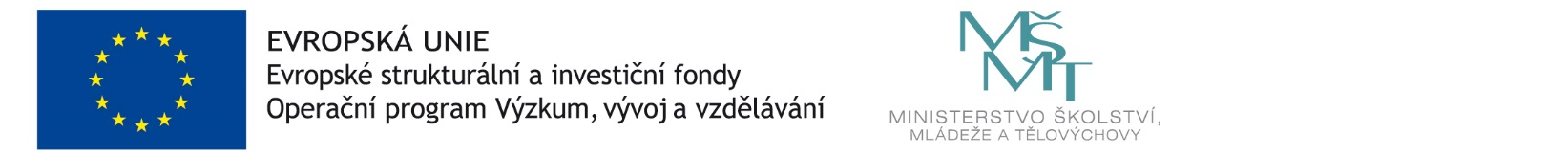 